Sėkmingas verslasKaip pradėti kurti savo verslą? Ką reikia daryti, kad sėkmingai pavyktų įgyvendinti svajones ir ko turėtumėte nebijoti? Ko turėtumėte vengti? Nesi apsisprendęs kuo nori būti? Aš galiu padėti atsakyti į šiuos klausimus. Garsūs Lietuvos influenceriai pasidalino savo patirtimi ir patarimais. Įgijusi žinių iš jų, nutariau pasidalinti su jumis tuo, kas padės pasiekti savo svajonių ir tobulėti. 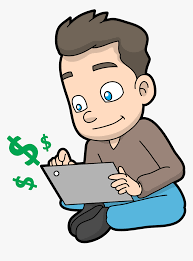 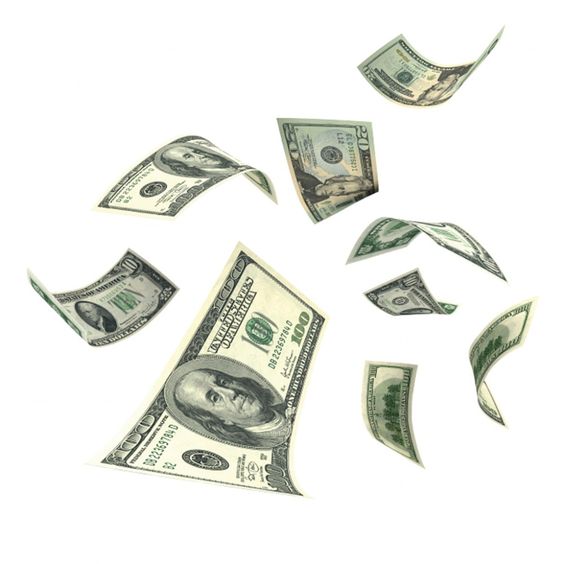 Kaip pradėti kurti savo verslą? Visų pirma turi žinoti, kas tau patinka, tai gali būti bet koks pomėgis. Galbūt tau patinka muzika, fotografija, kompiuteriniai žaidimai, sveika gyvensena ir t.t. Radęs savo mėgstamą veiklą, pradėk ieškoti informacijos internete, rask žmonių, kurie tuo jau užsiima. Pavyzdžiui, jei tau patinka fotografija, bet dar neturi pakankamai įgūdžių, prašyk pagalbos, dirbk nemokamai, išsiaiškink, kas yra geriausia. Tobulindamas vieną savo veiklą tu gali tapti visišku profesionalu.  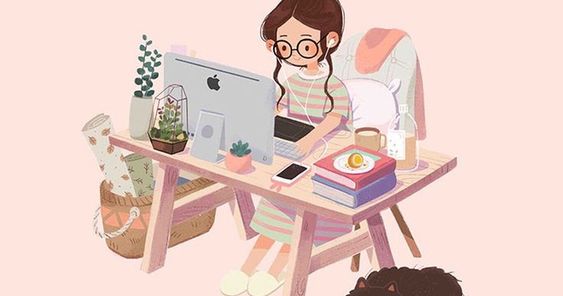 Ką reikia daryti, kad sėkmingai pavyktų įgyvendinti svajones ir ko turėtume nebijoti? Svajonių įgyvendinimui reikia įdėti daug noro, pastangų ir būti ryžtingam. Niekada nebijoti nesėkmių, iš jų tu mokaisi, įgauni daugiau patirties. Jei tau kažkas nepavyko, nenuleisk rankų, gyvenime dar daug bus nuosmūkių ir pakilimų. Nebijok klausti, bandyti ir rizikuoti, tu neturi ko prarasti. Iš pradžių norėdamas įgyti šiek tiek patirties savanoriauk, nedirbk dėl pinigų. Pradėk siekti tikslų jau dabar, ne rytoj, ne poryt, o DABAR. Kuo greičiau tu suprasi, ko nori iš gyvenimo, tuo lengviau tau bus ateityje. Ko reikėtų vengti? Pirmiausi turi atsisakyti toksiškų draugų, tai yra tokių, kuriems niekas neįdomu, neturi visiškai jokios motyvacijos, niekuo nesidomi, nemato prasmės kažką daryti. Vietoje tokių draugų, tu susirask tokių, kurie yra motyvuoti, siekiantys savo tikslų, viskuo besidomintys. Kalbant apie draugus yra dar vienas patarimas: nebūk pats protingiausia draugų rate, dažniausia toks gali būti tarp toksiškų žmonių. Nesi apsisprendęs kuo nori būti? Tau niekas neliepia baigus dvylika klasių ir iš karto stoti kažkur mokytis. Jei tu nežinai kuo norėtum būti, nestok į pirmą pasitaikiusią profesiją. Kelerius metus gali nestudijuoti. Pradėk ieškoti savęs. Pakeliauk po pasaulį, pamatyk kažką naujo. Susitelk ties savęs pažinimu. Išbandyk kažką naujo, ieškok to kabliuko, kuris tau patiktų. Suradęs mėgstamą veiklą, tobulink savo įgūdžius ir žinias apie tai.  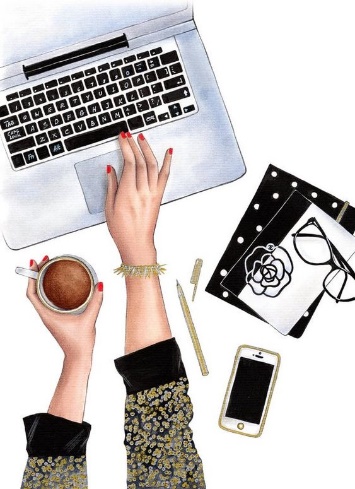 Taigi pirmiausia reikia turėti noro, užsispyrimo, išlikti kritišku. Pradėti dirbti, domėtis jau dabar. Nebijoti suklysti. Mes negimėme visko mokėdami ar su instrukcija, kaip gyventi, reikia pačiam išmokti. Nuoširdžiai tikiuosi, kad šitie patarimai suteikė motyvacijos, privertė susimąstyti, padėjo suprasti, ką ir kaip daryti. Ieva Ragainytė (Kp19)